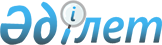 Жәнібек ауданы бойынша 2016 жылы қоғамдық жұмыстарды ұйымдастыру және қаржыландыру туралы
					
			Күшін жойған
			
			
		
					Батыс Қазақстан облысы Жәнібек ауданы әкімдігінің 2015 жылғы 3 желтоқсандағы № 311 қаулысы. Батыс Қазақстан облысының Әділет департаментінде 2016 жылғы 8 қаңтарда № 4211 болып тіркелді. Күші жойылды - Батыс Қазақстан облысы Жәнібек ауданы әкімдігінің 2017 жылғы 13 қаңтардағы № 1 қаулысымен      Ескерту. Күші жойылды - Батыс Қазақстан облысы Жәнібек ауданы әкімдігінің 13.01.2017 № 1 қаулысымен (алғашқы ресми жарияланған күнінен бастап қолданысқа енгізіледі).

      РҚАО-ның ескертпесі.

      Құжаттың мәтінінде түпнұсқаның пунктуациясы мен орфографиясы сақталған.

      Қазақстан Республикасының 2001 жылғы 23 қаңтардағы "Қазақстан Республикасындағы жергілікті мемлекеттік басқару және өзін-өзі басқару туралы" Заңын, Қазақстан Республикасының 2001 жылғы 23 қаңтардағы "Халықты жұмыспен қамту туралы" Заңын, Қазақстан Республикасы Үкіметінің 2001 жылғы 19 маусымдағы № 836 "Халықты жұмыспен қамту туралы" Қазақстан Республикасының 2001 жылғы 23 қаңтардағы Заңын іске асыру жөніндегі шаралар туралы" қаулысын басшылыққа алып, аудан мекемелері мен ұйымдарынан түскен өтінімдерді ескеріп, Жәнібек ауданы әкімдігі ҚАУЛЫ ЕТЕДІ: 

      1. Жәнібек ауданында 2016 жылы қоғамдық жұмыстар жұмыссыздарға әдейі арналған уақытша жұмыс орындарын ашу жолымен ұйымдастырылсын.

      2. Қоса беріліп отырған Жәнібек ауданы бойынша қоғамдық жұмыстар жүргізілетін ұйымдардың тізбелері, қоғамдық жұмыстардың түрлері, көлемі мен нақты жағдайлары, қатысушылардың еңбегіне төленетін мөлшерлері және оларды қаржыландыру көздері бекiтiлсiн және қоғамдық жұмыстарға сұраныс пен ұсыныс айқындалсын.

      3. "Батыс Қазақстан облысы Жәнібек ауданы әкімінің аппараты" мемлекеттік мекемесі (Ж. Абдолов) осы қаулының "Әділет" ақпараттық –құқықтық жүйесі мен бұқаралық ақпарат құралдарында ресми жариялануын, Жәнібек ауданы әкімдігінің интернет – ресурсында орналасуын қамтамасыз етсін.

      4. Жәнібек ауданы әкімдігінің 2014 жылы 9 желтоқсандағы №408 "Жәнібек ауданы бойынша 2015 жылы қоғамдық жұмыстарды ұйымдастыру және қаржыландыру туралы" қаулының (Нормативтік құқықтық актілерді мемлекеттік тіркеу тізілімінде тіркелген №3745, 2015 жылы 16 қаңтарда "Шұғыла" газетіне жарияланған) күші жойылды деп танылсын. 

      5. Осы қаулының орындалуын бақылау аудан әкімінің орынбасары Б.Қ. Қуаналиевке жүктелсін.

      6. Осы қаулы алғашқы ресми жарияланған күннен бастап қолданысқа енгізіледі.

 Жәнібек ауданы бойынша 2016 жылға арналған ұйымдардың тізбелері, қоғамдық жұмыстардың түрлері, көлемі мен нақты жағдайлары, қатысушылардың еңбегіне төленетін ақының мөлшері және олардың қаржыландыру көздері және қоғамдық жұмыстарға сұраныс пен ұсыныс
					© 2012. Қазақстан Республикасы Әділет министрлігінің «Қазақстан Республикасының Заңнама және құқықтық ақпарат институты» ШЖҚ РМК
				
      Аудан әкімі

М.Мұқаев
Жәнібек ауданы әкімдігінің
2015 жылғы 03 желтоқсандағы
№ 311 қаулысына қосымша№

Ұйымдардың тізбелері

Қоғамдық жұмыстардың түрлері

Көлемі

Нақты жағдайлары

Қатысушылардың еңбегіне төленетін ақының мөлшері

Қаржыландыру көздері

Тапсырыс бойынша сұраным

Ұсыныс

1. 

"Батыс Қазақстан облысы Жәнібек ауданы Ақоба ауылдық округі әкімінің аппараты" мемлекеттік мекемесі.

Аумақты жинауға және абаттандыруға көмек көрсету 

1,3 мың шаршы метрден кем емес

Қоғамдық жұмыстарға бір қатысушының жұмыс уақытының ұзақтығы – Қазақстан Республикасының еңбек заңнамасымен ескерілген шектеулерді есепке алып, аптасына 40 сағаттан артық емес, екі демалыс күнімен, бір сағаттан кем емес түскі үзіліспен.

Қоғамдық жұмыстарға қатысатын жұмыссыздарға еңбекақы төлеу жеке еңбек шартының негізінде Қазақстан Республикасының заңнамасына сәйкес реттеледі және орындалатын жұмыстың санына, сапасына және күрделілігіне байланысты болады, бірақ Қазақстан Республикасындағы қолданыстағы бекітілген заңнамасына сәйкес ең төменгі жалақы мөлшерінен кем емес.

Қоғамдық жұмыс орындары ұйымдарда орталық және жергілікті атқарушы органдарда ұйымдастырылады және бюджет қаржысымен жұмыс берушілердің қаржысынан тапсырыстары бойынша қаржыландырылады.

80

80

2. 

"Батыс Қазақстан облысы Жәнібек ауданы Борсы ауылдық округі әкімінің аппараты" мемлекеттік мекемесі.

Аумақты жинауға және абаттандыруға көмек көрсету

1,4 мың шаршы метрден кем емес 

Қоғамдық жұмыстарға бір қатысушының жұмыс уақытының ұзақтығы – Қазақстан Республикасының еңбек заңнамасымен ескерілген шектеулерді есепке алып, аптасына 40 сағаттан артық емес, екі демалыс күнімен, бір сағаттан кем емес түскі үзіліспен.

Қоғамдық жұмыстарға қатысатын жұмыссыздарға еңбекақы төлеу жеке еңбек шартының негізінде Қазақстан Республикасының заңнамасына сәйкес реттеледі және орындалатын жұмыстың санына, сапасына және күрделілігіне байланысты болады, бірақ Қазақстан Республикасындағы қолданыстағы бекітілген заңнамасына сәйкес ең төменгі жалақы мөлшерінен кем емес.

Қоғамдық жұмыс орындары ұйымдарда орталық және жергілікті атқарушы органдарда ұйымдастырылады және бюджет қаржысымен жұмыс берушілердің қаржысынан тапсырыстары бойынша қаржыландырылады.

90

90

3. 

"Батыс Қазақстан облысы Жәнібек ауданы Жақсыбай ауылдық округі әкімінің аппараты" мемлекеттік мекемесі.

Аумақты жинауға және абаттандыруға көмек көрсету

830 мың шаршы метрден кем емес 

Қоғамдық жұмыстарға бір қатысушының жұмыс уақытының ұзақтығы – Қазақстан Республикасының еңбек заңнамасымен ескерілген шектеулерді есепке алып, аптасына 40 сағаттан артық емес, екі демалыс күнімен, бір сағаттан кем емес түскі үзіліспен.

Қоғамдық жұмыстарға қатысатын жұмыссыздарға еңбекақы төлеу жеке еңбек шартының негізінде Қазақстан Республикасының заңнамасына сәйкес реттеледі және орындалатын жұмыстың санына, сапасына және күрделілігіне байланысты болады, бірақ Қазақстан Республикасындағы қолданыстағы бекітілген заңнамасына сәйкес ең төменгі жалақы мөлшерінен кем емес.

Қоғамдық жұмыс орындары ұйымдарда орталық және жергілікті атқарушы органдарда ұйымдастырылады және бюджет қаржысымен жұмыс берушілердің қаржысынан тапсырыстары бойынша қаржыландырылады.

110

110

4. 

"Батыс Қазақстан облысы Жәнібек ауданы Жәнібек ауылдық округі әкімінің аппараты" мемлекеттік мекемесі.

Аумақты жинауға және абаттандыруға көмек көрсету

2,3 мың шаршы метрден кем емес

Қоғамдық жұмыстарға бір қатысушының жұмыс уақытының ұзақтығы – Қазақстан Республикасының еңбек заңнамасымен ескерілген шектеулерді есепке алып, аптасына 40 сағаттан артық емес, екі демалыс күнімен, бір сағаттан кем емес түскі үзіліспен.

Қоғамдық жұмыстарға қатысатын жұмыссыздарға еңбекақы төлеу жеке еңбек шартының негізінде Қазақстан Республикасының заңнамасына сәйкес реттеледі және орындалатын жұмыстың санына, сапасына және күрделілігіне байланысты болады, бірақ Қазақстан Республикасындағы қолданыстағы бекітілген заңнамасына сәйкес ең төменгі жалақы мөлшерінен кем емес.

Қоғамдық жұмыс орындары ұйымдарда орталық және жергілікті атқарушы органдарда ұйымдастырылады және бюджет қаржысымен жұмыс берушілердің қаржысынан тапсырыстары бойынша қаржыландырылады.

450

450

5. 

"Батыс Қазақстан облысы Жәнібек ауданы Қамысты ауылдық округі әкімінің аппараты" мемлекеттік мекемесі.

Аумақты жинауға және абаттандыруға көмек көрсету

1,7 мың шаршы метрден кем емес 

Қоғамдық жұмыстарға бір қатысушының жұмыс уақытының ұзақтығы – Қазақстан Республикасының еңбек заңнамасымен ескерілген шектеулерді есепке алып, аптасына 40 сағаттан артық емес, екі демалыс күнімен, бір сағаттан кем емес түскі үзіліспен.

Қоғамдық жұмыстарға қатысатын жұмыссыздарға еңбекақы төлеу жеке еңбек шартының негізінде Қазақстан Республикасының заңнамасына сәйкес реттеледі және орындалатын жұмыстың санына, сапасына және күрделілігіне байланысты болады, бірақ Қазақстан Республикасындағы қолданыстағы бекітілген заңнамасына сәйкес ең төменгі жалақы мөлшерінен кем емес.

Қоғамдық жұмыс орындары ұйымдарда орталық және жергілікті атқарушы органдарда ұйымдастырылады және бюджет қаржысымен жұмыс берушілердің қаржысынан тапсырыстары бойынша қаржыландырылады.

92

92

6. 

"Батыс Қазақстан облысы Жәнібек ауданы Күйгенкөл ауылдық округі әкімінің аппараты" мемлекеттік мекемесі.

Аумақты жинауға және абаттандыруға көмек көрсету

1,7 мың шаршы метрден кем емес

Қоғамдық жұмыстарға бір қатысушының жұмыс уақытының ұзақтығы – Қазақстан Республикасының еңбек заңнамасымен ескерілген шектеулерді есепке алып, аптасына 40 сағаттан артық емес, екі демалыс күнімен, бір сағаттан кем емес түскі үзіліспен.

Қоғамдық жұмыстарға қатысатын жұмыссыздарға еңбекақы төлеу жеке еңбек шартының негізінде Қазақстан Республикасының заңнамасына сәйкес реттеледі және орындалатын жұмыстың санына, сапасына және күрделілігіне байланысты болады, бірақ Қазақстан Республикасындағы қолданыстағы бекітілген заңнамасына сәйкес ең төменгі жалақы мөлшерінен кем емес.

Қоғамдық жұмыс орындары ұйымдарда орталық және жергілікті атқарушы органдарда ұйымдастырылады және бюджет қаржысымен жұмыс берушілердің қаржысынан тапсырыстары бойынша қаржыландырылады.

120

120

7. 

"Батыс Қазақстан облысы Жәнібек ауданы Талов ауылдық округі әкімінің аппараты" мемлекеттік мекемесі.

Аумақты жинауға және абаттандыруға көмек көрсету

1,7 мың шаршы метрден кем емес

Қоғамдық жұмыстарға бір қатысушының жұмыс уақытының ұзақтығы – Қазақстан Республикасының еңбек заңнамасымен ескерілген шектеулерді есепке алып, аптасына 40 сағаттан артық емес, екі демалыс күнімен, бір сағаттан кем емес түскі үзіліспен.

Қоғамдық жұмыстарға қатысатын жұмыссыздарға еңбекақы төлеу жеке еңбек шартының негізінде Қазақстан Республикасының заңнамасына сәйкес реттеледі және орындалатын жұмыстың санына, сапасына және күрделілігіне байланысты болады, бірақ Қазақстан Республикасындағы қолданыстағы бекітілген заңнамасына сәйкес ең төменгі жалақы мөлшерінен кем емес.

Қоғамдық жұмыс орындары ұйымдарда орталық және жергілікті атқарушы органдарда ұйымдастырылады және бюджет қаржысымен жұмыс берушілердің қаржысынан тапсырыстары бойынша қаржыландырылады.

96

96

8. 

"Батыс Қазақстан облысы Жәнібек ауданы Тау ауылдық округі әкімінің аппараты" мемлекеттік мекемесі.

Аумақты жинауға және абаттандыруға көмек көрсету

1,7 мың шаршы метрден кем емес

Қоғамдық жұмыстарға бір қатысушының жұмыс уақытының ұзақтығы – Қазақстан Республикасының еңбек заңнамасымен ескерілген шектеулерді есепке алып, аптасына 40 сағаттан артық емес, екі демалыс күнімен, бір сағаттан кем емес түскі үзіліспен.

Қоғамдық жұмыстарға қатысатын жұмыссыздарға еңбекақы төлеу жеке еңбек шартының негізінде Қазақстан Республикасының заңнамасына сәйкес реттеледі және орындалатын жұмыстың санына, сапасына және күрделілігіне байланысты болады, бірақ Қазақстан Республикасындағы қолданыстағы бекітілген заңнамасына сәйкес ең төменгі жалақы мөлшерінен 

кем емес.

Қоғамдық жұмыс орындары ұйымдарда орталық және жергілікті атқарушы органдарда ұйымдастырылады және бюджет қаржысымен жұмыс берушілердің қаржысынан тапсырыстары бойынша қаржыландырылады.

70

70

9. 

"Батыс Қазақстан облысы Жәнібек ауданы Ұзынкөл ауылдық округі әкімінің аппараты" мемлекеттік мекемесі.

Аумақты жинауға және абаттандыруға көмек көрсету

1,7 мың шаршы метрден кем емес

Қоғамдық жұмыстарға бір қатысушының жұмыс уақытының ұзақтығы – Қазақстан Республикасының еңбек заңнамасымен ескерілген шектеулерді есепке алып, аптасына 40 сағаттан артық емес, екі демалыс күнімен, бір сағаттан кем емес түскі үзіліспен.

Қоғамдық жұмыстарға қатысатын жұмыссыздарға еңбекақы төлеу жеке еңбек шартының негізінде Қазақстан Республикасының заңнамасына сәйкес реттеледі және орындалатын жұмыстың санына, сапасына және күрделілігіне байланысты болады, бірақ Қазақстан Республикасындағы қолданыстағы бекітілген заңнамасына сәйкес ең төменгі жалақы мөлшерінен кем емес.

Қоғамдық жұмыс орындары ұйымдарда орталық және жергілікті атқарушы органдарда ұйымдастырылады және бюджет қаржысымен жұмыс берушілердің қаржысынан тапсырыстары бойынша қаржыландырылады.

96

96

